TAVERHAM PARISH COUNCIL(VAT Reg No 107 0631 12)------------------------------------------	Clerk: Mrs S Salmons - Parish Council Office Taverham Village Hall, Sandy Lane Taverham, NORWICH, NR8 6JRPhone: 01603 260538 Email: clerk@taverhamparishcouncil.org.uk16th April 2024COUNCILLORS are summoned to attend a meeting of the Planning Applications Committee of Taverham Parish Council to be held on Monday 22nd April 2024 in Suite 2, Taverham Village Hall commencing at 7.30pm. AGENDATo receive any apologies for absence.To receive Councillors’ Declarations of Interest in applications to be discussed by the Meeting.To confirm the Minutes of the Meeting on 8th April 2024.Report Items.District Council decisions on previous applications.To consider the following new applications: 2024/0882 | Erection of 2 x first floor flats with ground floor garages, associated parking and bin store provision | Car Park The Square Drayton Norfolk (southnorfolkandbroadland.gov.uk)2024/0890 | Variation of condition 2 of Listed Building consent 2023/3565 - amendment to south elevation to replace window with door | Langley Prep At Taverham Hall Taverham Park Ringland Road Taverham Norfolk NR8 6HU (southnorfolkandbroadland.gov.uk)2024/1002 | Remove existing conservatory and erection of new rear extension | 2 Peakwell Close Taverham Norfolk NR8 6GN (southnorfolkandbroadland.gov.uk)To consider any Planning Applications notified to the Parish Council between the date of this        Notice and the date of this Meeting. 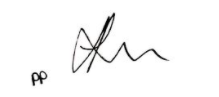 S.  SalmonsClerk to the CouncilParishioners are most welcome to attend the Committee Meetings Planning Applicants or interested parties wishing to address the Meeting on a specific Application must advise the Chairman or Clerk prior to the start of the Meeting.